Oddział Przedszkolny będzie realizował program Mali Wielcy Odkrywcy. 
Celem programu jest propagowanie edukacji poprzez zachęcanie dzieci do przeprowadzania doświadczeń. Program ma zainteresować dzieci nauką i wzbudzić chęć do poznawania otaczającego świata.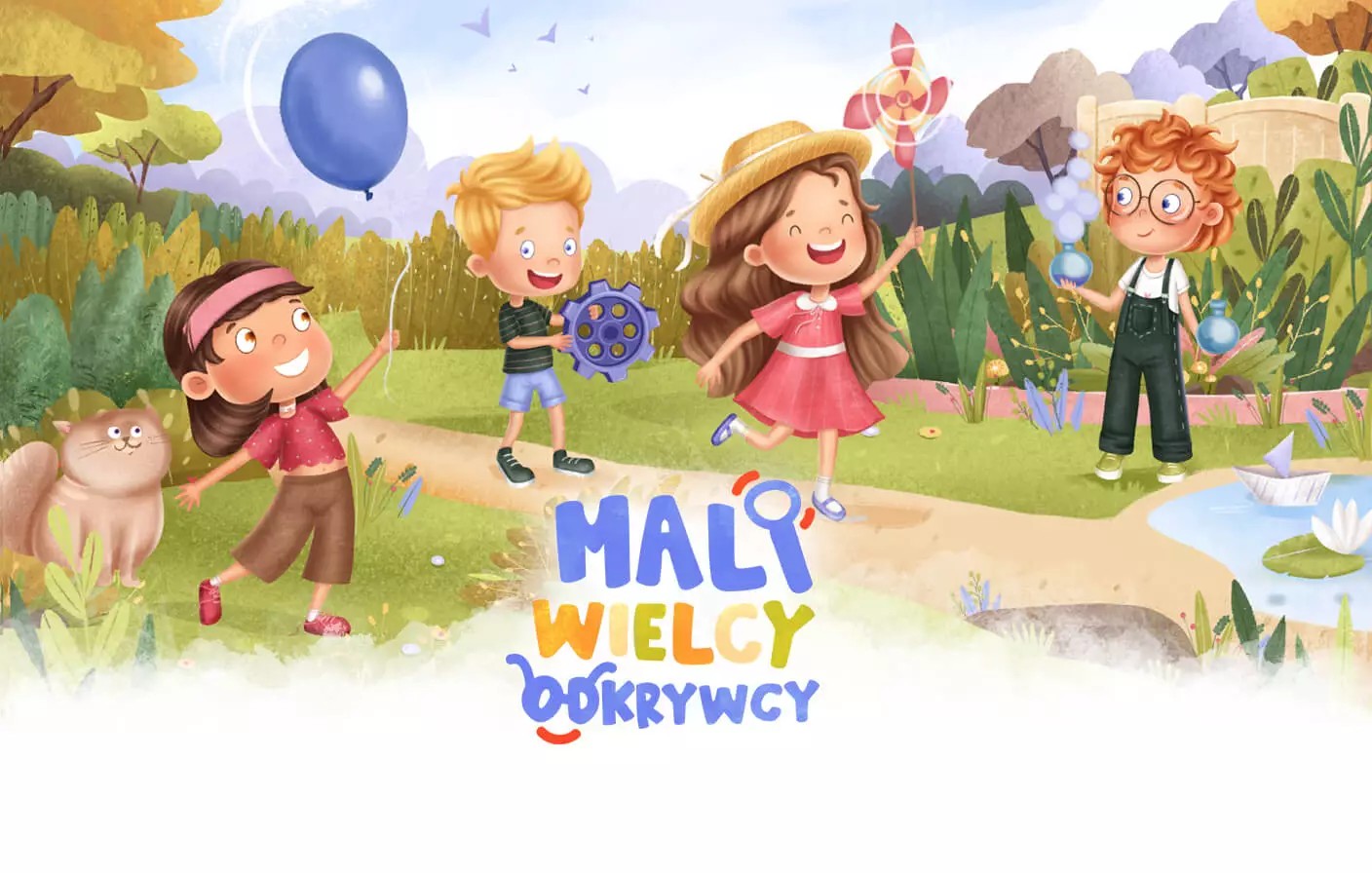 